Karta pracyKompetencje: uczenia się, świadomości i ekspresji kulturalnej.Grupa wiekowa: starszaZorza PolarnaBędziemy tworzyć polarne niebo ozdobione kolorami zorzy. I tak nad głowa mogą zatańczyć nam: zieleń, czerwień, żółty, fiolet i niebieski. Spróbujmy stworzyć niebo z zorzą polarną.Instrukcja:Oderwij kawałek białej kartki tak by powstała krzywa linia przypominająca zarys pasma górskiego.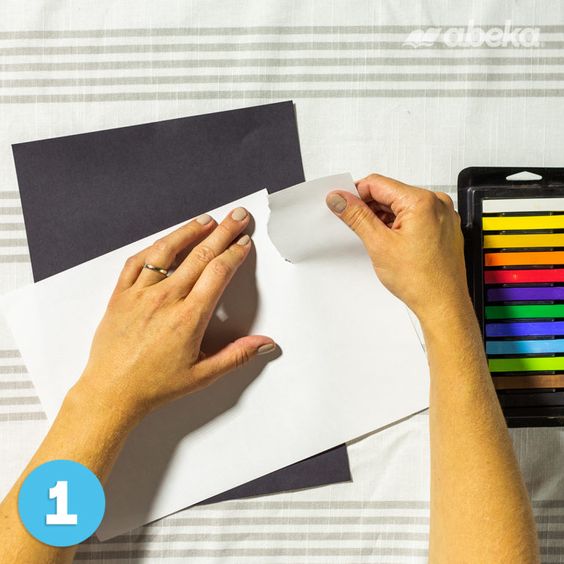 Pomaluj krzywą część kartki pastelami, nanieś dużą ilość koloru. Nadmierny pyłek zostaw, przyda się przy rozcieraniu koloru na czarną kartkę.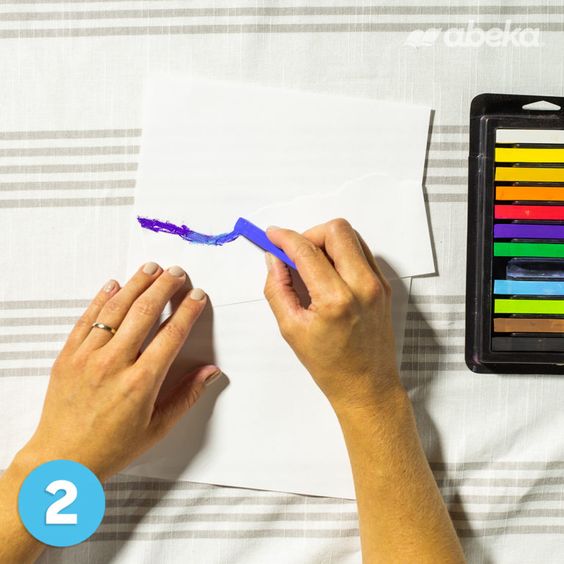 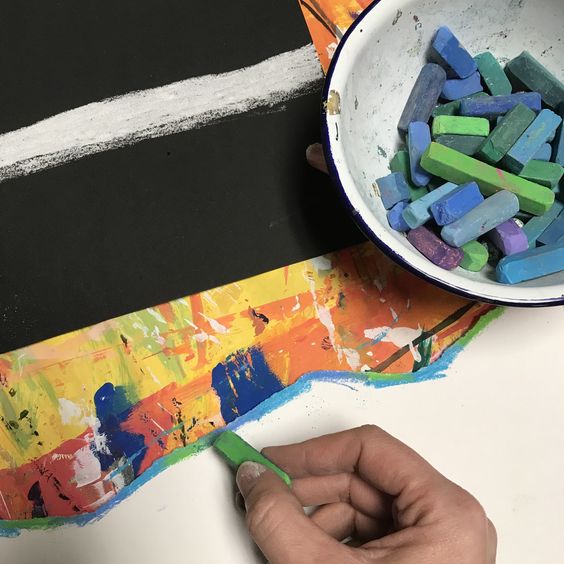 Przyłóż zamalowana część białej kartki do czarnej kartki. W ten sposób utworzysz pasmo górskie. Rozetrzyj kolory na czarną kartkę.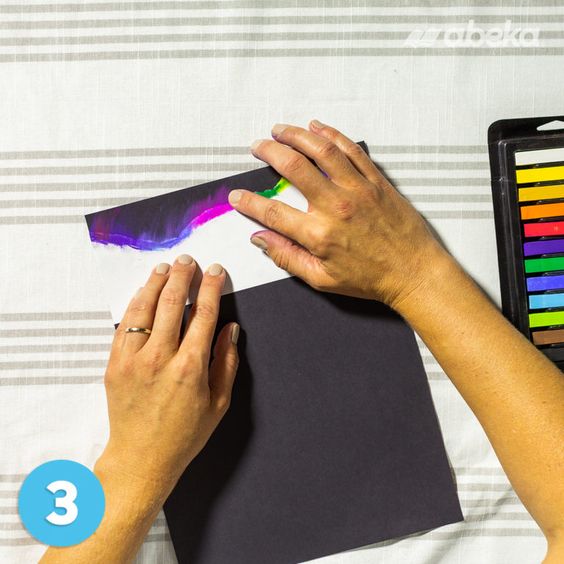 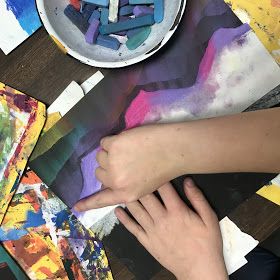 Kiedy zarys pasm górskich jest już gotowy, dorysuj śnieg, choinki, to co podpowiada Ci wyobraźnia.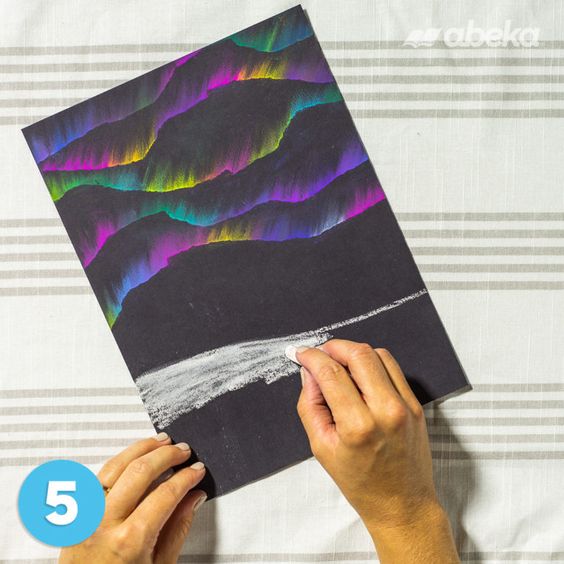 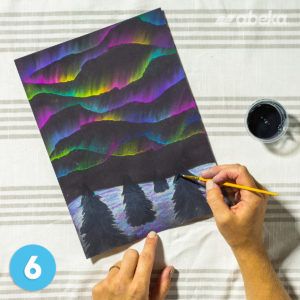 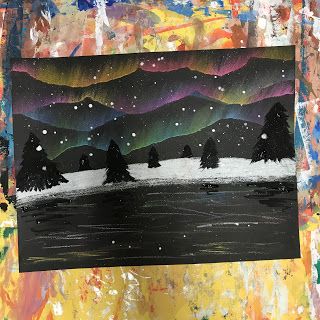 https://pl.pinterest.com/pin/264164334376514430/https://pl.pinterest.com/pin/372602569173635860/ dostęp 02.12.2020r.POWODZENIA!!!